Strengthening Endings with Cadential Part I. Writing.Several bass lines appear below. For any bass line that represents an ending pattern: (1) label the key, (2) provide a harmonic analysis, and (3) realize your progression in four parts.  For any bass line that isn’t an ending pattern, leave the score blank.You must use IV, ii6, cadential  , and V7 at least once below.Label the type of cadence you've written appropriately. 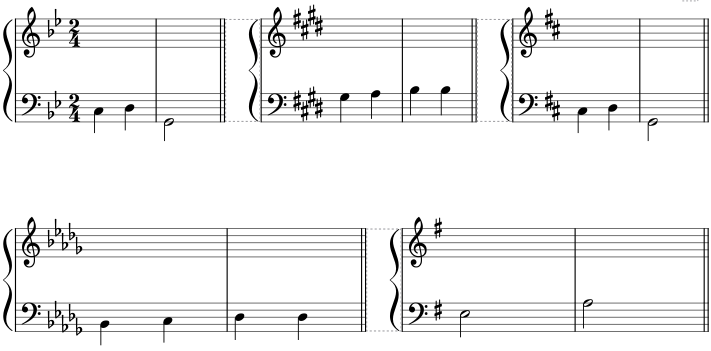 Part II. Analysis: Emilie Mayer, “Abendglocken,” No. 1 from 2 Gesange, mm. 13–21. (see below for recording)Label the keyIdentify all cadencesProvide a harmonic analysis of the ending patternCircle and label any embellishing tones in the vocal part that occur over the ending pattern you’ve analyzed.On the blank staff below, part-write the ending pattern you identified in four parts to show the idealized underlying voice-leading. Make sure you begin with the same bass and soprano notes as in the excerpt. 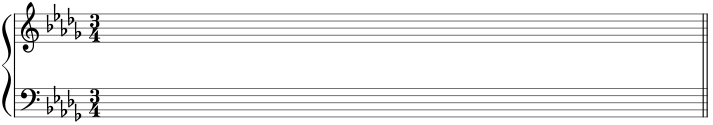 This work has not been recorded, so we’ll have to make due with a midi version. That can be found in the MuseScore file in the same place you found this assignment.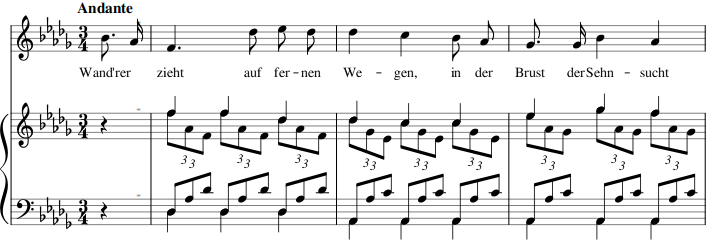 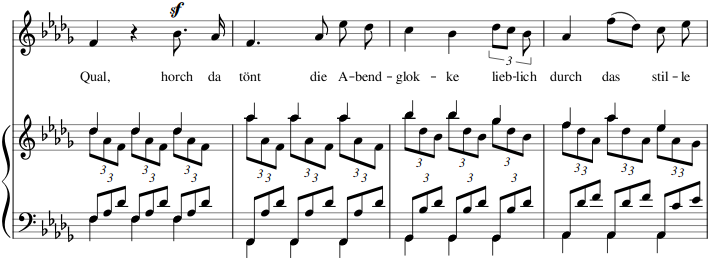 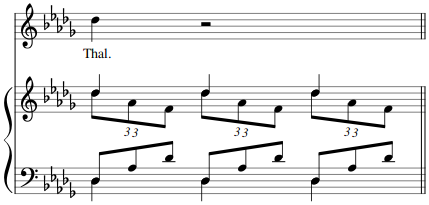 